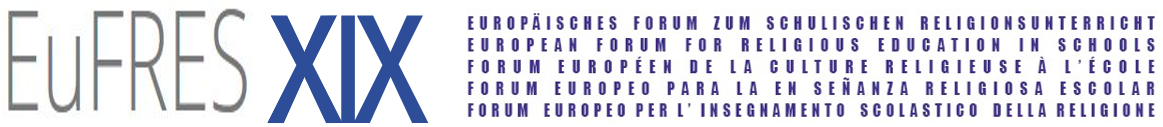 Comunicado final de la Conferencia EuFRES 2021EuFRES organizó el 9-04-2021 un encuentro de forma virtual en el que se abordó cómo se está viviendo la ERE en situación de la pandemia. Participaron más de 30 responsables de ERE de siete países europeos que compartieron la realidad y las buenas prácticas sobre "La enseñanza de la religión en tiempos de pandemia".1. La situación de la ERE en tiempos de pandemiaAunque la pandemia es una experiencia dolorosa, nos ha permitido redescubrir la importancia de las relaciones humanas y el intercambio de experiencias más allá de las fronteras lingüísticas, nacionales o religiosas. Este tiempo de dificultad nos ha hecho conscientes de la oportunidad de la identidad cristiana al servicio de la educación y las nuevas necesidades que han surgido. Los profesores de Religión, a pesar de sus propios problemas personales han sabido aportar soluciones educativas en este tiempo de pandemia. Destacamos especialmente que hemos tomado conciencia, una vez más, de la importancia de establecer relaciones personales de apoyo y acompañamiento a los alumnos. Asimismo, valoramos positivo el acompañamiento de los profesores de enseñanza de la religión a las familias de los alumnos. Todo ello ha fortalecido, en alguna medida, la familia cristiana en la iglesia del hogar. Valoramos la implicación de la familia (padres, abuelos, hermanos, etc.) en el proceso docente y educativo que hemos conocido y apoyado en las conversaciones con los alumnos.2. Nueva situación de la ERE en varios países europeosEn este contexto de pandemia también se mantienen algunos problemas políticos y sociales que cuestionan la enseñanza de la religión en las escuelas, nosotros consideramos necesario considerar como un bien la presencia de la enseñanza de la religión en los sistemas escolares. En estos tiempos de crisis sanitaria es necesario insistir con mayor fuerza en la contribución de la ERE, con sus aportaciones educativas, a la formación de los alumnos y la construcción social.3. Apoyo de los poderes públicos y de los centros de formación del profesorado En este tiempo de pandemia, además del apoyo de las instituciones, nosotros expresamos a todos los profesores de Religión, padres y madres, y a todos los alumnos que no están solos con sus problemas. Nos enfrentamos a los mismos retos todos juntos podemos encontrar más apoyo y aprender los unos de los otros, también en la enseñanza de la religión compartimos retos y soluciones. También podemos compartir las dificultades y las alegrías, nuestra propia espiritualidad en familia, incluso a nivel comunitario o en la iglesia. Por ello, apostamos por el fortalecimiento de una red de relaciones entre los profesores de Religión en Europa que, en última instancia debería ser real, no solo virtual. Deseamos que esta red se amplíe con los docentes de todas las asignaturas en los eventos y proyectos escolares. De este modo, la educación religiosa contribuirá a los proyectos educativos de todas las escuelas. Una tarea importante será acompañar a los profesores y a toda la comunidad educativa tras la pandemia. Es posible que este desafío requiera organizar formaciones adicionales para los docentes. 4 La tecnología al servicio de la EREValoramos las posibilidades de la educación online, es una oportunidad y tenemos que seguir utilizándola, pero valoramos también lo esencial de la relación personal, cara a cara, en los procesos educativos. Ojalá podamos recuperarlo lo antes posible. La tecnología debe ser un medio al servicio del fin principal que son los alumnos, también necesitados de recuperar la comunicación personal con sus compañeros de colegio; esta será una de las tareas prioritarias, ya que constituye un elemento clave en el desarrollo de los estudiantes. En este tiempo nos hemos hecho más conscientes de la necesidad de repensar los procesos de enseñanza y aprendizaje también en su versión electrónica. No se trata solo de saber utilizar las "herramientas digitales", también de ponerla al servicio de la educación integral. Se necesitará una diversidad metodológica que fomente más el trabajo en equipo y otras habilidades necesarias para la sociedad actual.Estamos convencidos de que merece la pena aprovechar las múltiples posibilidades que ofrece Internet y sus diversas herramientas. También es necesario formar a los actuales y futuros profesores de religión para que no sean ajenos al entorno online y sepan utilizarlo con soltura. Incluso si la pandemia llega a su fin, los conocimientos y la experiencia adquiridos en este ámbito no habrán sido en vano. Quizá el fruto de este periodo sea una docencia híbrida más adelante, en la que lo presencial se complemente con lo online. Por lo tanto, el aprendizaje de herramientas digitales y foros informáticos debería ser posible como parte de la formación permanente del profesorado.Kuratorium EuFRES, 13.04.2021